SMU 14.11.22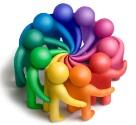 Tilstede: Foreldrerepresentant Siv Stousland, elevrådskontakt Truls Waage og avdelingsleder Anne Katrine MælandFraværende: Leder av elevrådet Mia Charlotte Nilsen, nestleder Emma Pedersen ThorvigFra elevrådet:Hva jobber dere med nå? Status.Mange små saker - praktiske saker. Alt fra enda flere sitterplasser i gangene til vannkokerer. Temauke - første uken i desemberTurneringer - fotballen er snart i mål. Fra elevrådsleder Truls:Ballkomitèen i elevrådet har fått flere oppgaver knyttet til skoleball. Alt i fra rekruttering til underholdning på scenen, til produksjon av plakater og gi informasjon i klassene. Hele elevrådet er med på å rigge til i skoletiden på balldagen, 1. desember.Det blir pizza og brus i år også. Nytt i år er 0,5l flasker i stedet for 1,5l. Hver elev får hver sin. Håper dette reduserer søl, spesielt under dansingen. Det blir vannstasjon og rolig sone oppe ved kiosken.Nytt i år er velkomstdrikk når elevene ankommer.Samme lyd- og lys-leverandør som forrige gang. Spiller forsvarlig musikk.Hva skjer på skolen:16. november Anja Hammerseng Edin ForedragSkolen feirer 20 år - 17. nov. Kahoot for hele skolen. Vinneren vinner premie til sin klasse. Husorkesteret har konsert i storefri, vinner annonseres og kake serveres.Til og fra FAU:Et ønske fra FAU om å drøfte i SMU sak ift mobilbruk på skolen.Vi har hatt saken oppe tidligere - bestilling fra politikerne i Stavanger. Elever, lærere og foresatte ble hørt. Skolen landet på at det er lov å bruke mobil i friminutt (begrenset mobilbruk). Mobilhotell i undervisning.Er dette en sak som bør drøftes på ny i elevrådet, lærer osv. ?Nå har vi erfaring med ordningen. Fungere den? Er det noe som ikke fungerer?Saken utsettes til neste møte.Fau- arrangement 14. desember i samarbeid med politiet og uteseksjonen.